* Recommended re-dose times are based on pediatric patients with normal renal function. For pediatric patients with reduced renal function, please contact pharmacy for re-dose guidance*piperacillin/tazobactam dosing is based on piperacillin componentReferencesAmerican Academy of Pediatrics. Antimicrobial prophylaxis in Pediatric Surgical Patients. In: Kimberlin DW, Brady MT, Jackson MA, Long SS, eds. Red Book: 2018 Report of the Committee on Infectious Diseases. 31st ed. Itasca, IL: American Academy of Pediatrics; 2018: 1031-1043.Bratzler, DW, Dellinger EP, Olsen KM, et al. American Society of Health-System Pharmacists; Infectious Disease Society of America; Surgical Infection Society; Society for Healthcare Epidemiology of America. Clinical practice guidelines for antimicrobial prophylaxis in surgery. Am J Health Syst Pharm. 2013;70(3): 195-283.           Pediatric and Neonatal Antibiotic Surgical Prophylaxis Guideline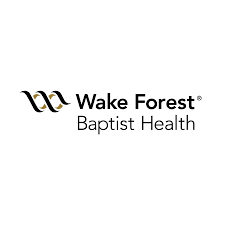 1. The start of the infusion for all prophylactic antibiotics should be within 60 minutes prior to incision, except for vancomycin & ciprofloxacin which should be within 120 minutes.2. The pre-op dose of antibiotic prophylaxis must be counted as part of the 24-hour duration. This results in <24 hours of post-op prophylaxis. For example, if cefazolin is given as pre-op prophylaxis x 1 dose and then prescribed as 1gm IV Q8h for post-op prophylaxis, the patient should receive no more than 2 post-op doses.3. Many procedures are suitable to receive only a single pre-operative dose of antibiotic prophylaxis. Studies addressing duration of prophylaxis have failed to show any benefit of prophylaxis given after wound closure.4. If ≥ 30 mL/kg (up to 50 kg) or 1.5L (patients ≥ 50 kg) of blood is lost intra-operatively, surgical prophylaxis antibiotics should be re-dosed. 5. Post-operative antibiotics (oral or IV) prescribed for an indication other than surgical prophylaxis must have adequate documentation of the indication in the medical record so it will not be interpreted as post-op prophylaxis upon review.6. The Pediatric Antibiotic Surgical Prophylaxis guideline may not be an appropriate reference for patients weighing >60 kg or older than 16 years old. The Adult Antibiotic Surgical Prophylaxis guideline remains available if needed.          Pediatric and Neonatal Antibiotic Surgical Prophylaxis Guideline1. The start of the infusion for all prophylactic antibiotics should be within 60 minutes prior to incision, except for vancomycin & ciprofloxacin which should be within 120 minutes.2. The pre-op dose of antibiotic prophylaxis must be counted as part of the 24-hour duration. This results in <24 hours of post-op prophylaxis. For example, if cefazolin is given as pre-op prophylaxis x 1 dose and then prescribed as 1gm IV Q8h for post-op prophylaxis, the patient should receive no more than 2 post-op doses.3. Many procedures are suitable to receive only a single pre-operative dose of antibiotic prophylaxis. Studies addressing duration of prophylaxis have failed to show any benefit of prophylaxis given after wound closure.4. If ≥ 30 mL/kg (up to 50 kg) or 1.5L (patients ≥ 50 kg) of blood is lost intra-operatively, surgical prophylaxis antibiotics should be re-dosed. 5. Post-operative antibiotics (oral or IV) prescribed for an indication other than surgical prophylaxis must have adequate documentation of the indication in the medical record so it will not be interpreted as post-op prophylaxis upon review.6. The Pediatric Antibiotic Surgical Prophylaxis guideline may not be an appropriate reference for patients weighing >60 kg or older than 16 years old. The Adult Antibiotic Surgical Prophylaxis guideline remains available if needed.          Pediatric and Neonatal Antibiotic Surgical Prophylaxis Guideline1. The start of the infusion for all prophylactic antibiotics should be within 60 minutes prior to incision, except for vancomycin & ciprofloxacin which should be within 120 minutes.2. The pre-op dose of antibiotic prophylaxis must be counted as part of the 24-hour duration. This results in <24 hours of post-op prophylaxis. For example, if cefazolin is given as pre-op prophylaxis x 1 dose and then prescribed as 1gm IV Q8h for post-op prophylaxis, the patient should receive no more than 2 post-op doses.3. Many procedures are suitable to receive only a single pre-operative dose of antibiotic prophylaxis. Studies addressing duration of prophylaxis have failed to show any benefit of prophylaxis given after wound closure.4. If ≥ 30 mL/kg (up to 50 kg) or 1.5L (patients ≥ 50 kg) of blood is lost intra-operatively, surgical prophylaxis antibiotics should be re-dosed. 5. Post-operative antibiotics (oral or IV) prescribed for an indication other than surgical prophylaxis must have adequate documentation of the indication in the medical record so it will not be interpreted as post-op prophylaxis upon review.6. The Pediatric Antibiotic Surgical Prophylaxis guideline may not be an appropriate reference for patients weighing >60 kg or older than 16 years old. The Adult Antibiotic Surgical Prophylaxis guideline remains available if needed.          Pediatric and Neonatal Antibiotic Surgical Prophylaxis Guideline1. The start of the infusion for all prophylactic antibiotics should be within 60 minutes prior to incision, except for vancomycin & ciprofloxacin which should be within 120 minutes.2. The pre-op dose of antibiotic prophylaxis must be counted as part of the 24-hour duration. This results in <24 hours of post-op prophylaxis. For example, if cefazolin is given as pre-op prophylaxis x 1 dose and then prescribed as 1gm IV Q8h for post-op prophylaxis, the patient should receive no more than 2 post-op doses.3. Many procedures are suitable to receive only a single pre-operative dose of antibiotic prophylaxis. Studies addressing duration of prophylaxis have failed to show any benefit of prophylaxis given after wound closure.4. If ≥ 30 mL/kg (up to 50 kg) or 1.5L (patients ≥ 50 kg) of blood is lost intra-operatively, surgical prophylaxis antibiotics should be re-dosed. 5. Post-operative antibiotics (oral or IV) prescribed for an indication other than surgical prophylaxis must have adequate documentation of the indication in the medical record so it will not be interpreted as post-op prophylaxis upon review.6. The Pediatric Antibiotic Surgical Prophylaxis guideline may not be an appropriate reference for patients weighing >60 kg or older than 16 years old. The Adult Antibiotic Surgical Prophylaxis guideline remains available if needed.          Pediatric and Neonatal Antibiotic Surgical Prophylaxis Guideline1. The start of the infusion for all prophylactic antibiotics should be within 60 minutes prior to incision, except for vancomycin & ciprofloxacin which should be within 120 minutes.2. The pre-op dose of antibiotic prophylaxis must be counted as part of the 24-hour duration. This results in <24 hours of post-op prophylaxis. For example, if cefazolin is given as pre-op prophylaxis x 1 dose and then prescribed as 1gm IV Q8h for post-op prophylaxis, the patient should receive no more than 2 post-op doses.3. Many procedures are suitable to receive only a single pre-operative dose of antibiotic prophylaxis. Studies addressing duration of prophylaxis have failed to show any benefit of prophylaxis given after wound closure.4. If ≥ 30 mL/kg (up to 50 kg) or 1.5L (patients ≥ 50 kg) of blood is lost intra-operatively, surgical prophylaxis antibiotics should be re-dosed. 5. Post-operative antibiotics (oral or IV) prescribed for an indication other than surgical prophylaxis must have adequate documentation of the indication in the medical record so it will not be interpreted as post-op prophylaxis upon review.6. The Pediatric Antibiotic Surgical Prophylaxis guideline may not be an appropriate reference for patients weighing >60 kg or older than 16 years old. The Adult Antibiotic Surgical Prophylaxis guideline remains available if needed.          Pediatric and Neonatal Antibiotic Surgical Prophylaxis Guideline1. The start of the infusion for all prophylactic antibiotics should be within 60 minutes prior to incision, except for vancomycin & ciprofloxacin which should be within 120 minutes.2. The pre-op dose of antibiotic prophylaxis must be counted as part of the 24-hour duration. This results in <24 hours of post-op prophylaxis. For example, if cefazolin is given as pre-op prophylaxis x 1 dose and then prescribed as 1gm IV Q8h for post-op prophylaxis, the patient should receive no more than 2 post-op doses.3. Many procedures are suitable to receive only a single pre-operative dose of antibiotic prophylaxis. Studies addressing duration of prophylaxis have failed to show any benefit of prophylaxis given after wound closure.4. If ≥ 30 mL/kg (up to 50 kg) or 1.5L (patients ≥ 50 kg) of blood is lost intra-operatively, surgical prophylaxis antibiotics should be re-dosed. 5. Post-operative antibiotics (oral or IV) prescribed for an indication other than surgical prophylaxis must have adequate documentation of the indication in the medical record so it will not be interpreted as post-op prophylaxis upon review.6. The Pediatric Antibiotic Surgical Prophylaxis guideline may not be an appropriate reference for patients weighing >60 kg or older than 16 years old. The Adult Antibiotic Surgical Prophylaxis guideline remains available if needed.          Pediatric and Neonatal Antibiotic Surgical Prophylaxis Guideline1. The start of the infusion for all prophylactic antibiotics should be within 60 minutes prior to incision, except for vancomycin & ciprofloxacin which should be within 120 minutes.2. The pre-op dose of antibiotic prophylaxis must be counted as part of the 24-hour duration. This results in <24 hours of post-op prophylaxis. For example, if cefazolin is given as pre-op prophylaxis x 1 dose and then prescribed as 1gm IV Q8h for post-op prophylaxis, the patient should receive no more than 2 post-op doses.3. Many procedures are suitable to receive only a single pre-operative dose of antibiotic prophylaxis. Studies addressing duration of prophylaxis have failed to show any benefit of prophylaxis given after wound closure.4. If ≥ 30 mL/kg (up to 50 kg) or 1.5L (patients ≥ 50 kg) of blood is lost intra-operatively, surgical prophylaxis antibiotics should be re-dosed. 5. Post-operative antibiotics (oral or IV) prescribed for an indication other than surgical prophylaxis must have adequate documentation of the indication in the medical record so it will not be interpreted as post-op prophylaxis upon review.6. The Pediatric Antibiotic Surgical Prophylaxis guideline may not be an appropriate reference for patients weighing >60 kg or older than 16 years old. The Adult Antibiotic Surgical Prophylaxis guideline remains available if needed.ProcedurePreferred RegimenSevere Beta-Lactam AllergyMRSA ColonizationMRSA ColonizationIntraoperative Re-dosing(until wound closure)*Post-operative Re-dosingProcedurePreferred RegimenSevere Beta-Lactam AllergyWithout severe Beta-lactam allergySevere Beta-lactam allergyIntraoperative Re-dosing(until wound closure)*Post-operative Re-dosingCardiac(CT surgery/procedure excluding cardiac cathererization)Cefazolin30 mg/kg if < 67 kg2g if 67-120kg; 3g if ≥120 kg Clindamycin10 mg/kg if <60 kg900 mg if ≥60 kgORVancomycin15 mg/kg if <67 kg1g if 67-120kg; 1.5g if ≥120kgVancomycin15 mg/kg if <67 kg1g if 67-120kg; 1.5g if ≥120kg Vancomycin15 mg/kg if <67 kg1g if 67-120kg; 1.5g if ≥120kgCefazolin = 4 hrClindamycin = 6 hrVancomycin = n/aShould not exceed 48 hours including pre-op doseThoracicCefazolin30 mg/kg if < 67 kg2g if 67-120kg; 3g if ≥120 kgClindamycin10 mg/kg if <60 kg900 mg if ≥60 kgOR Vancomycin15 mg/kg if <67 kg1g if 67-120kg; 1.5g if ≥120kgVancomycin15 mg/kg if <67 kg1g if 67-120kg; 1.5g if ≥120kgVancomycin15 mg/kg if <67 kg1g if 67-120kg; 1.5g if ≥120kgCefazolin = 4 hrClindamycin = 6 hrVancomycin = n/aShould not exceed 48 hours including pre-op doseNeurosurgery(Elective craniotomy, intrathecal baclofen shunt or ventricular shunt placement) Cefazolin30 mg/kg if < 67 kg2g if 67-120kg; 3g if ≥120 kgClindamycin10 mg/kg if <60 kg600 mg if ≥60 kgOR Vancomycin15 mg/kg if <67 kg1g if 67-120kg; 1.5g if ≥120kgVancomycin15 mg/kg if <67 kg1g if 67-120kg; 1.5g if ≥120kg  Cefazolin 50 mg/kg if < 40 kg2g if 40-120kg; 3g if ≥120 kgVancomycin15 mg/kg if <67 kg1g if 67-120kg; 1.5g if ≥120kgCefazolin = 4 hrClindamycin = 6 hrVancomycin = n/aShould not exceed 24 hours including pre-op doseSkull base surgeryCefepime50 mg/kg if < 40 kg2g if ≥40 kgMetronidazole15 mg/kg if < 67 kg1000 mg if ≥67 kg+Vancomycin15 mg/kg if <67 kg1g if 67-120kg; 1.5g if ≥120kgGentamicin2.5 mg/kg +Metronidazole15 mg/kg if < 67 kg1000 mg if ≥67 kg+Vancomycin15 mg/kg if <67 kg1g if 67-120kg; 1.5g if ≥120kgCefepime50 mg/kg if < 40 kg2g if ≥40 kg +Metronidazole15 mg/kg if < 67 kg1000 mg if ≥67 kg+Vancomycin15 mg/kg if <67 kg1g if 67-120kg; 1.5g if ≥120kgGentamicin2.5 mg/kg +Metronidazole15 mg/kg if < 67 kg1000 mg if ≥67 kg+Vancomycin15 mg/kg if <67 kg1g if 67-120kg; 1.5g if ≥120kgCefazolin = 4 hrClindamycin = 6 hrGentamicin = 8 hrMetronidazole = n/aVancomycin = n/aShould not exceed 24 hours including pre-op doseProcedurePreferred RegimenSevere Beta-Lactam AllergyMRSA ColonizationMRSA ColonizationIntraoperative Re-dosing(until wound closure)*Post-operative Re-dosingProcedurePreferred RegimenSevere Beta-Lactam AllergyWithout severe Beta-lactam allergySevere Beta-lactam allergyIntraoperative Re-dosing(until wound closure)*Post-operative Re-dosingOrthopedic(Clean operations involving hand, knee, and not involving implantation of foreign materials)NoneNoneNoneNonen/an/aOrthopedic(internal fixation of fractures, hip repairs, implantation of materials including prosthetic joint and spinal procedures with  and without instrumentation)Cefazolin30 mg/kg if < 67 kg2g if 67-120kg; 3g if ≥120 kgClindamycin10 mg/kg if <60 kg600 mg if ≥60 kg ORVancomycin (for hip procedures)15 mg/kg if <67 kg1g if 67-120kg; 1.5g if ≥120kgVancomycin15 mg/kg if <67 kg1g if 67-120kg; 1.5g if ≥120kg +Cefazolin30 mg/kg if < 67 kg2g if 67-120kg; 3g if ≥120 kgVancomycin15 mg/kg if <67 kg1g if 67-120kg; 1.5g if ≥120kgCefazolin = 4 hrClindamycin = 6 hrVancomycin = n/aShould not exceed 24 hours including pre-op doseHead and Neck(Clean, without entry into aerodigestive tract)NoneNoneNoneNonen/an/aHead and Neck[Clean w/ placement of prosthesis (excludes typanostomy tubes), incision through oral oropharyngeal mucosa]Cefazolin30 mg/kg if < 67 kg2g if 67-120kg; 3g if ≥120 kgClindamycin10 mg/kg if <60 kg600 mg if ≥60 kgVancomycin15 mg/kg if <67 kg1g if 67-120kg; 1.5g if ≥120kg +Cefazolin30 mg/kg if < 67 kg2g if 67-120kg; 3g if ≥120 kgVancomycin15 mg/kg if <67 kg1g if 67-120kg; 1.5g if ≥120kg +Gentamicin2.5 mg/kgCefazolin = 4 hrClindamycin = 6 hrGentamicin = 8 hrVancomycin = n/aShould not exceed 24 hours including pre-op doseHead and Neck(Clean, contaminated , with entry into aerodigestive tract, major intraoral surgery)Ampicillin-sulbactam 50 mg/kg if < 67 kg2g if 67-120kg;Dose based on ampicillin componentClindamycin10 mg/kg if <60 kg600 mg if ≥60 kgVancomycin15 mg/kg if <67 kg1g if 67-120kg; 1.5g if ≥120kg +Cefazolin30 mg/kg if < 67 kg2g if 67-120kg; 3g if ≥120 kgVancomycin15 mg/kg if <67 kg1g if 67-120kg; 1.5g if ≥120kg +Gentamicin2.5 mg/kgAmpicillin-sulbactam = 2 hrClindamycin = 6 hrShould not exceed 24 hours including pre-op dosePercutaneous procedureNoneNoneNoneNonen/an/aLymph Node DissectionNoneNoneNoneNonen/an/aProcedurePreferred RegimenSevere Beta-Lactam AllergyMRSA ColonizationMRSA ColonizationIntraoperative Re-dosing(until wound closure)*Post-operative Re-dosingProcedurePreferred RegimenSevere Beta-Lactam AllergyWithout severe Beta-lactam allergySevere Beta-lactam allergyIntraoperative Re-dosing(until wound closure)*Post-operative Re-dosingSoft tissue/bone procedure (no mucosal involvement)Cefazolin30 mg/kg if < 67 kg2g if 67-120kg; 3g if ≥120 kgClindamycin10 mg/kg if <60 kg600 mg if ≥60 kgVancomycin15 mg/kg if <67 kg1g if 67-120kg; 1.5g if ≥120kg Vancomycin15 mg/kg if <67 kg1g if 67-120kg; 1.5g if ≥120kgCefazolin = 4 hrClindamycin = 6 hrVancomycin = n/aShould not exceed 24 hours including pre-op doseGastrointestinalEsophageal and GastroduodenalCefazolin30 mg/kg if < 67 kg2g if 67-120kg; 3g if ≥120 kgClindamycin10 mg/kg if <60 kg600 mg if ≥60 kg +Gentamicin2.5 mg/kgVancomycin15 mg/kg if <67 kg1g if 67-120kg; 1.5g if ≥120kg +Cefazolin30 mg/kg if < 67 kg2g if 67-120kg; 3g if ≥120 kgVancomycin15 mg/kg if <67 kg1g if 67-120kg; 1.5g if ≥120kg +Gentamicin2.5 mg/kgCefazolin = 4 hrClindamycin = 6 hrGentamicin = 8 hrVancomycin = n/aShould not exceed 24 hours including pre-op doseAppendectomy (uncomplicated, nonperforated)Cefoxitin40 mg/kg if < 50 kg2g if ≥50 kg OR Ceftriaxone +50 mg/kg if < 40 kg2g if ≥40 kg Metronidazole15 mg/kg if < 67 kg1000 mg if ≥67 kgClindamycin10 mg/kg if <60 kg600 mg if ≥60 kg  +Gentamicin2.5 mg/kg Vancomycin15 mg/kg if <67 kg1g if 67-120kg; 1.5g if ≥120kg+Cefoxitin30 mg/kg if < 67 kg2g if 67-120kg; 3g if ≥120 kgVancomycin15 mg/kg if <67 kg1g if 67-120kg; 1.5g if ≥120kg +Gentamicin2.5 mg/kgCefoxitin = 2 hrCeftriaxone = n/aClindamycin = 6 hrGentamicin = 8 hrMetronidazole = n/aShould not exceed 24 hours including pre-op doseEGD with/without biopsyNoneNoneNoneNonen/an/aLiver & biliary tract (Open and elective, high-risk laproscopic)Cefazolin30 mg/kg if < 67 kg2g if 67-120kg; 3g if ≥120 kgClindamycin10 mg/kg if <60 kg600 mg if ≥60 kg +Gentamicin2.5 mg/kgVancomycin15 mg/kg if <67 kg1g if 67-120kg; 1.5g if ≥120kg+Cefazolin30 mg/kg if < 67 kg2g if 67-120kg; 3g if ≥120 kgVancomycin15 mg/kg if <67 kg1g if 67-120kg; 1.5g if ≥120kg +Gentamicin2.5 mg/kgCefazolin = 4 hrClindamycin = 6 hrGentamicin = 8 hrVancomycin = n/aShould not exceed 24 hours including pre-op doseLiver & biliary tract(Elective, low-risk laproscopic)NoneNoneNoneNonen/an/aLiver biopsyNoneNoneNoneNonen/an/aProcedurePreferred RegimenSevere Beta-Lactam AllergyMRSA ColonizationMRSA ColonizationIntraoperative Re-dosing(until wound closure)*Post-operative Re-dosingProcedurePreferred RegimenSevere Beta-Lactam AllergyWithout severe Beta-lactam allergySevere Beta-lactam allergyIntraoperative Re-dosing(until wound closure)*Post-operative Re-dosingSplenectomyCefazolin30 mg/kg if < 67 kg2g if 67-120kg; 3g if ≥120 kgClindamycin10 mg/kg if <60 kg600 mg if ≥60 kg Vancomycin(15 mg/kg if <67 kg1g if 67-120kg; 1.5g if ≥120kg+Cefazolin30 mg/kg if < 67 kg2g if 67-120kg; 3g if ≥120 kgVancomycin15 mg/kg if <67 kg1g if 67-120kg; 1.5g if ≥120kgCefazolin = 4 hrClindamycin = 6 hrVancomycin = n/aShould not exceed 24 hours including pre-op doseSmall Bowel(Nonobstructed)Cefazolin30 mg/kg if < 67 kg2g if 67-120kg; 3g if ≥120 kgClindamycin10 mg/kg if <60 kg600 mg if ≥60 kg +Gentamicin2.5 mg/kgVancomycin(15 mg/kg if <67 kg1g if 67-120kg; 1.5g if ≥120kg+Cefazolin30 mg/kg if < 67 kg2g if 67-120kg; 3g if ≥120 kgVancomycin15 mg/kg if <67 kg1g if 67-120kg; 1.5g if ≥120kgCefazolin = 4 hrClindamycin = 6 hrVancomycin = n/aShould not exceed 24 hours including pre-op doseSmall Bowel(Obstructed)Cefoxitin40 mg/kg if < 50 kg2g if ≥50 kgOR Cefazolin +30 mg/kg if < 67 kg2g if 67-120kg; 3g if ≥120 kg Metronidazole15 mg/kg if < 67 kg1000 mg if ≥67 kgClindamycin10 mg/kg if <60 kg600 mg if ≥60 kg +Gentamicin2.5 mg/kgVancomycin15 mg/kg if <67 kg1g if 67-120kg; 1.5g if ≥120kg+Cefoxitin40 mg/kg if < 50 kg2g if ≥50 kgVancomycin15 mg/kg if <67 kg1g if 67-120kg; 1.5g if ≥120kg +Gentamicin2.5 mg/kgCefoxitin = 2 hrCefazolin = 4 hrClindamycin = 6 hrGentamicin = 8 hrMetronidazole = n/aVancomycin = n/aShould not exceed 24 hours including pre-op doseColorectal or appendectomy (uncomplicated, nonperforated)Cefoxitin40 mg/kg if < 50 kg2g if ≥50 kgOR Cefazolin +30 mg/kg if < 67 kg2g if 67-120kg; 3g if ≥120 kg Metronidazole15 mg/kg if < 67 kg1000 mg if ≥67 kgClindamycin10 mg/kg if <60 kg600 mg if ≥60 kg  +Gentamicin2.5 mg/kgVancomycin15 mg/kg if <67 kg1g if 67-120kg; 1.5g if ≥120kg+Cefoxitin30 mg/kg if < 67 kg2g if 67-120kg; 3g if ≥120 kgVancomycin15 mg/kg if <67 kg1g if 67-120kg; 1.5g if ≥120kg +Gentamicin2.5 mg/kgCefoxitin = 2 hrCefazolin = 4 hrClindamycin = 6 hrGentamicin = 8 hrMetronidazole = n/aVancomycin = n/aShould not exceed 24 hours including pre-op doseColonoscopy involving biopsyNoneNoneNoneNonen/an/aPenetrating abdominal traumaCefoxitin40 mg/kg if < 50 kg2g if ≥50 kgClindamycin10 mg/kg if <60 kg600 mg if ≥60 kg +Gentamicin2.5 mg/kgVancomycin15 mg/kg if <67 kg1g if 67-120kg; 1.5g if ≥120kg+Cefoxitin40 mg/kg if < 50 kg2g if ≥50 kgVancomycin15 mg/kg if <67 kg1g if 67-120kg; 1.5g if ≥120kg +Gentamicin2.5 mg/kgCefoxitin = 2 hrClindamycin = 6 hrGentamicin = 8 hrVancomycin = n/aShould not exceed 24 hours including pre-op doseProcedurePreferred RegimenSevere Beta-Lactam AllergyMRSA ColonizationMRSA ColonizationIntraoperative Re-dosing(until wound closure)*Post-operative Re-dosingProcedurePreferred RegimenSevere Beta-Lactam AllergyWithout severe Beta-lactam allergySevere Beta-lactam allergyIntraoperative Re-dosing(until wound closure)*Post-operative Re-dosingRuptured viscus (regarded as treatment, not prophylaxis),Exploratory laparotomyCefoxitin40 mg/kg if < 50 kg2g if ≥50 kg +Gentamicin2.5 mg/kgOR Ceftriaxone + 50 mg/kg if < 40 kg2g if ≥40 kgMetronidazole15 mg/kg if < 67 kg1000 mg if ≥67 kgClindamycin10 mg/kg if <60 kg600 mg if ≥60 kg +Gentamicin2.5 mg/kgVancomycin15 mg/kg if <67 kg1g if 67-120kg; 1.5g if ≥120kg+Cefoxitin40 mg/kg if < 50 kg2g if ≥50 kgVancomycin15 mg/kg if <67 kg1g if 67-120kg; 1.5g if ≥120kg +Gentamicin2.5 mg/kgCefoxitin = 2 hrCeftriaxone = n/aClindamycin = 6 hrGentamicin = 8 hrMetronidazole = n/a Vancomycin = n/a Should not exceed 24 hours including pre-op doseReproductive Tract – FemaleCefoxitin40 mg/kg if < 50 kg2g if ≥50 kgClindamycin10 mg/kg if <60 kg600 mg if ≥60 kg +Gentamicin2.5 mg/kgVancomycin15 mg/kg if <67 kg1g if 67-120kg; 1.5g if ≥120kg+Cefoxitin40 mg/kg if < 50 kg2g if ≥50 kgVancomycin15 mg/kg if <67 kg1g if 67-120kg; 1.5g if ≥120kg +Gentamicin2.5 mg/kgCefoxitin = 2 hrClindamycin = 6 hrGentamicin = 8 hrVancomycin = n/aShould not exceed 24 hours including pre-op doseUrologic TractClean procedure without entry into urinary tract: open or laparoscopic (orchiopexy, circumcision)Cefazolin30 mg/kg if < 67 kg2g if 67-120kg; 3g if ≥120 kgClindamycin10 mg/kg if <60 kg600 mg if ≥60 kg Vancomycin15 mg/kg if <67 kg1g if 67-120kg; 1.5g if ≥120kgVancomycin15 mg/kg if <67 kg1g if 67-120kg; 1.5g if ≥120kgCefazolin = 4 hrClindamycin = 6 hrVancomycin = n/aShould not exceed 24 hours including pre-op doseClean procedure with entry into urinary tract:  open or laparoscopic (hypospadias repair, partial nephrectomy, ureteral re-implant, pyeloplasty)Cefazolin30 mg/kg if < 67 kg2g if 67-120kg; 3g if ≥120 kgClindamycin10 mg/kg if <60 kg600 mg if ≥60 kg +Gentamicin2.5 mg/kgVancomycin15 mg/kg if <67 kg1g if 67-120kg; 1.5g if ≥120kg+Gentamicin2.5 mg/kgVancomycin15 mg/kg if <67 kg1g if 67-120kg; 1.5g if ≥120kg+Gentamicin2.5 mg/kgCefazolin = 4 hrClindamycin = 6 hrGentamicin = 8 hrVancomycin = n/aShould not exceed 24 hours including pre-op doseElective, urethral instrumentation, pre-op culture positiveBased on cultureBased on cultureBased on cultureBased on cultureBased on cultureShould not exceed 24 hours including pre-op doseProcedurePreferred RegimenSevere Beta-Lactam AllergyMRSA ColonizationMRSA ColonizationIntraoperative Re-dosing(until wound closure)*Post-operative Re-dosingProcedurePreferred RegimenSevere Beta-Lactam AllergyWithout severe Beta-lactam allergySevere Beta-lactam allergyIntraoperative Re-dosing(until wound closure)*Post-operative Re-dosingEmergent, urethral instrumentation Cefazolin30 mg/kg if < 67 kg2g if 67-120kg; 3g if ≥120 kgClindamycin10 mg/kg if <60 kg600 mg if ≥60 kg +Gentamicin2.5 mg/kgCefazolin30 mg/kg if < 67 kg2g if 67-120kg; 3g if ≥120 kgGentamicin2.5 mg/kgCefazolin = 4 hrClindamycin = 6 hrGentamicin = 8 hrShould not exceed 24 hours including pre-op doseProcedure involving implanted prosthesis (e.g. testicular prosthesisCefazolin30 mg/kg if < 67 kg2g if 67-120kg; 3g if ≥120 kg+Gentamicin2.5 mg/kgClindamycin10 mg/kg if <60 kg600 mg if ≥60 kg +Gentamicin2.5 mg/kgVancomycin15 mg/kg if <67 kg1g if 67-120kg; 1.5g if ≥120kg+Gentamicin2.5 mg/kgVancomycin15 mg/kg if <67 kg1g if 67-120kg; 1.5g if ≥120kg+Gentamicin2.5 mg/kgCefazolin = 4 hrClindamycin = 6 hrGentamicin = 8 hrVancomycin = n/aShould not exceed 24 hours including pre-op doseProcedure involving entry into intestine: open or laparoscopic (MACE,Monti, Augmentation cystoplasty, Illeal Conduit)Cefoxitin40 mg/kg if < 50 kg2g if ≥50 kgClindamycin10 mg/kg if <60 kg600 mg if ≥60 kg +Gentamicin2.5 mg/kgVancomycin15 mg/kg if <67 kg1g if 67-120kg; 1.5g if ≥120kg+Gentamicin2.5 mg/kgVancomycin15 mg/kg if <67 kg1g if 67-120kg; 1.5g if ≥120kg+Gentamicin2.5 mg/kgCefoxitin = 2 hrClindamycin = 6 hrGentamicin = 8 hrVancomycin = n/aShould not exceed 24 hours including pre-op doseClean-contaminated Urologic/cutaneous fistula repairCefoxitin40 mg/kg if < 50 kg2g if ≥50 kgClindamycin10 mg/kg if <60 kg600 mg if ≥60 kg +Gentamicin2.5 mg/kgVancomycin15 mg/kg if <67 kg1g if 67-120kg; 1.5g if ≥120kg+Gentamicin2.5 mg/kgVancomycin15 mg/kg if <67 kg1g if 67-120kg; 1.5g if ≥120kg+Gentamicin2.5 mg/kgCefoxitin = 2 hrClindamycin = 6 hrGentamicin = 8 hrVancomycin = n/aShould not exceed 24 hours including pre-op doseIndwelling bladder catheter insertion/removalNoneNoneNoneNonen/an/aProcedurePreferred RegimenSevere Beta-Lactam AllergyMRSA ColonizationMRSA ColonizationIntraoperative Re-dosing(until wound closure)*Post-operative Re-dosingProcedurePreferred RegimenSevere Beta-Lactam AllergyWithout severe Beta-lactam allergySevere Beta-lactam allergyIntraoperative Re-dosing(until wound closure)*Post-operative Re-dosingKidney +/- PancreasCefazolin30 mg/kg if < 67 kg2g if 67-120kg; 3g if ≥120 kg+Fluconazole (if high risk of fungal infection)Clindamycin10 mg/kg if <60 kg600 mg if ≥60 kg +Gentamicin2.5 mg/kgVancomycin15 mg/kg if <67 kg1g if 67-120kg; 1.5g if ≥120kg+Gentamicin2.5 mg/kgVancomycin15 mg/kg if <67 kg1g if 67-120kg; 1.5g if ≥120kg+Gentamicin2.5 mg/kgCefazolin = 4 hrClindamycin = 6 hrGentamicin = 8 hrVancomycin = n/aShould not exceed 24 hours including pre-op doseSkin and Soft TissueCefazolin30 mg/kg if < 67 kg2g if 67-120kg; 3g if ≥120 kgClindamycin10 mg/kg if <60 kg600 mg if ≥60 kg Vancomycin15 mg/kg if <67 kg1g if 67-120kg; 1.5g if ≥120kgVancomycin15 mg/kg if <67 kg1g if 67-120kg; 1.5g if ≥120kgCefazolin = 4 hrClindamycin = 6 hrVancomycin = n/aShould not exceed 24 hours including pre-op doseHernia repair (ventral, inguinal)NoneNoneNoneNonen/an/aHernia repair w/ mesh placementCefazolin30 mg/kg if < 67 kg2g if 67-120kg; 3g if ≥120 kgClindamycin10 mg/kg if <60 kg600 mg if ≥60 kg Vancomycin15 mg/kg if <67 kg1g if 67-120kg; 1.5g if ≥120kgVancomycin15 mg/kg if <67 kg1g if 67-120kg; 1.5g if ≥120kgCefazolin = 4 hrClindamycin = 6 hrVancomycin = n/aShould not exceed 24 hours including pre-op doseBiopsy (lymph node, muscle, bone marrow)NoneNoneNoneNonen/an/aCentral venous catheter insertionNoneNoneNoneNonen/an/aI&D of abscessNoneNoneNoneNonen/an/aNEONATAL ANTIBIOTIC PROPHYALXIS FOR SURGICAL PROCEDURESCheck patient medication profile for previous adminisrations of antibiotics prior to administering pre-op doseNEONATAL ANTIBIOTIC PROPHYALXIS FOR SURGICAL PROCEDURESCheck patient medication profile for previous adminisrations of antibiotics prior to administering pre-op doseNEONATAL ANTIBIOTIC PROPHYALXIS FOR SURGICAL PROCEDURESCheck patient medication profile for previous adminisrations of antibiotics prior to administering pre-op doseLikely Pathogens/Type of ProcedureRecommended AntibioticNEONATAL ANTIBIOTIC PROPHYALXIS FOR SURGICAL PROCEDURESCheck patient medication profile for previous adminisrations of antibiotics prior to administering pre-op doseNEONATAL ANTIBIOTIC PROPHYALXIS FOR SURGICAL PROCEDURESCheck patient medication profile for previous adminisrations of antibiotics prior to administering pre-op doseNEONATAL ANTIBIOTIC PROPHYALXIS FOR SURGICAL PROCEDURESCheck patient medication profile for previous adminisrations of antibiotics prior to administering pre-op doseLikely Pathogens/Type of ProcedureRecommended AntibioticNeonatal (<72 hours of age) – all major proceduresGroup B Streptococcus, enteric gram negative bacilli, enterococci, coagulase negative staphylococciAmpicillin 50 mg/kgPLUSGentamicin 4 mg/kgNeonatal (>72 hours of age) – all major proceduresProphylaxis targeted to operative site, nosocomial or colonizing organismsEsophageal/gastroduodenal/jejunal: CefazolinGastroschisis abdominal closure: CefazolinIleal/colorectal:Ampicillin/gentamicin/metronidazoleNEC:Ampicillin/gentamicin/metronidazoleNEONATAL ANTIBIOTIC PROPHYALXIS FOR SURGICAL PROCEDURESCheck patient medication profile for previous adminisrations of antibiotics prior to administering pre-op doseNEONATAL ANTIBIOTIC PROPHYALXIS FOR SURGICAL PROCEDURESCheck patient medication profile for previous adminisrations of antibiotics prior to administering pre-op doseNEONATAL ANTIBIOTIC PROPHYALXIS FOR SURGICAL PROCEDURESCheck patient medication profile for previous adminisrations of antibiotics prior to administering pre-op doseLikely Pathogens/Type of ProcedureRecommended AntibioticNeonatal (<72 hours of age) – all major proceduresGroup B Streptococcus, enteric gram negative bacilli, enterococci, coagulase negative staphylococciAmpicillin 50 mg/kgPLUSGentamicin 4 mg/kgNeonatal (>72 hours of age) – all major proceduresProphylaxis targeted to operative site, nosocomial or colonizing organismsEsophageal/gastroduodenal/jejunal: CefazolinGastroschisis abdominal closure: CefazolinIleal/colorectal:Ampicillin/gentamicin/metronidazoleNEC:Ampicillin/gentamicin/metronidazoleNEONATAL ANTIBIOTIC PROPHYALXIS FOR SURGICAL PROCEDURESCheck patient medication profile for previous adminisrations of antibiotics prior to administering pre-op doseNEONATAL ANTIBIOTIC PROPHYALXIS FOR SURGICAL PROCEDURESCheck patient medication profile for previous adminisrations of antibiotics prior to administering pre-op doseNEONATAL ANTIBIOTIC PROPHYALXIS FOR SURGICAL PROCEDURESCheck patient medication profile for previous adminisrations of antibiotics prior to administering pre-op doseLikely Pathogens/Type of ProcedureRecommended AntibioticNeonatal (<72 hours of age) – all major proceduresGroup B Streptococcus, enteric gram negative bacilli, enterococci, coagulase negative staphylococciAmpicillin 50 mg/kgPLUSGentamicin 4 mg/kgNeonatal (>72 hours of age) – all major proceduresProphylaxis targeted to operative site, nosocomial or colonizing organismsEsophageal/gastroduodenal/jejunal: CefazolinGastroschisis abdominal closure: CefazolinIleal/colorectal:Ampicillin/gentamicin/metronidazoleNEC:Ampicillin/gentamicin/metronidazoleNEONATAL DOSING SCHEDULE FOR PRE-OPERATIVE ANTIBIOTICSNEONATAL DOSING SCHEDULE FOR PRE-OPERATIVE ANTIBIOTICSNEONATAL DOSING SCHEDULE FOR PRE-OPERATIVE ANTIBIOTICSAntimicrobial AgentNeonatal DoseRe-dosing ScheduleAmpicillin50 mg/kg12 hr or8 h if > 3kgAnd > 7dCefazolin25 mg/kg12 hr or8 h if > 3kgAnd > 7dClindamycin7.5 mg/kg12hr or 8 hr if >3kg and > 7 dGentamicin<29 wk GA: 5 mg/kg>30 wks GA: 4 mg/kgNAMetronidazole<1.2 kg: 7.5 mg/kg>1.2 kg: 15 mg/kgNAPiperacillin/tazobactam*PNA<7d: 100 mg/kgPNA 8-28 d: 80 mg/kg12 hr or 8 hr if > 3kgand > 7dVancomycin10 mg/kg12 hrFluconazole6 mg/kgNA